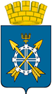 Муниципальное автономное общеобразовательное учреждениеЗаводоуковского городского округа«Бигилинская средняя общеобразовательная школа имени первого директора, отличника народного образования СССР А.П. Горохова»(МАОУ «Бигилинская СОШ»)ПРИКАЗ31.08.2020г.			                       с. Бигила                                                   № 135\ОДОб организации образовательной деятельностидетских садов и отделений  дошкольного образованияМАОУ «Бигилинская СОШ» на 2020-2021 учебный год         На основании решения педагогического совета протокол № 1 от 28.08.2020г., в целях выполнения Федерального государственного образовательного стандарта дошкольного образования.Приказываю:Утвердить расписания образовательной деятельности структурных подразделений и  отделений дошкольного образования МАОУ «Бигилинская СОШ», на 2020- 2021 учебный год (приложение №1)Утвердить объем образовательной нагрузки системы образовательной деятельности (приложение № 2)Утвердить режим работы структурных подразделений и отделений дошкольного образования МАОУ «Бигилинская СОШ», на 2020 - 2021 учебный год (приложение №3)Контроль за  выполнением настоящего приказа оставляю за собой.Директор школы:                                                                                                 И.Ж.ЖоламановПриложение №2Приказ №135\ОДОт31.08.2020г.1.1. Настоящий режим занятий воспитанников структурных подразделений и отделений дошкольного образования МАОУ «Бигилинская СОШ» разработан в соответствии с Федеральным законом от 29.12.2012 № 273-ФЗ «Об образовании в Российской Федерации», СП 2.4.3648-20 «Санитарно-эпидемиологические требования к организациям воспитания и обучения, отдыха и оздоровления детей и молодежи», Уставом Образовательной организации.1.2. Настоящий режим занятий воспитанников распространяется на структурные подразделения и отделения дошкольного образования МАОУ «Бигилинская СОШ»: Детский сад «Солнышко», Детский сад «Колобок», Детский сад «Паровозик», Горюновское отделение дошкольного образования, Дроновское отделение дошкольного образования.1.3. Основные образовательные программы дошкольного образования реализуются в Образовательной организации в соответствии с расписанием непосредственной образовательной деятельности с учетом режима работы  Образовательной организации и групп, а также режима дня, соответствующего анатомо-физиологическим особенностям каждой возрастной группы.1.4. Режим занятий устанавливает продолжительность непрерывной образовательной деятельности и максимально допустимый объем образовательной нагрузки при организации образовательного процесса с учетом требований по организации физического воспитания детей дошкольного возраста.1.5. Основная образовательная программа дошкольного образования может реализовываться в течение всего времени пребывания воспитанника в детском саду.1.6. Режим дня составляется в соответствии с возрастными особенностями детей и способствует их гармоничному развитию.1.7. Максимальная продолжительность непрерывного бодрствования детей трех-семи лет составляет 5,5-6 часов, до трех лет – в соответствии с медицинскими рекомендациями.1.8. Продолжительность ежедневных прогулок составляет 3-4 часа. Продолжительность прогулки определяется в зависимости от климатических условий. При температуре воздуха ниже минус 15°С и скорости ветра более 7м/с продолжительность прогулки сокращается.1.9. Прогулка организовывается два раза в день: в первую половину дня и во вторую половину дня-после дневного сна или перед уходом домой.1.10. В Образовательной организации организуется дневной сон продолжительностью 2-2,5 часа в день. Для детей от 1,5 до 3 лет дневной сон организуется однократно продолжительностью не менее 3 часов.  Во время сна детей присутствие воспитателя (или младшего воспитателя) обязательно.1.11. На самостоятельную деятельность детей 3-7 лет (игры, подготовка к образовательной деятельности, личная гигиена) в режиме дня отводится не менее 3 - 4 часов.   1.12. Для детей 1,5 – 3 лет длительность непрерывной образовательной деятельности не превышает 10 минут. Допускается осуществлять образовательную деятельность в первую и во вторую половину дня (по 8-10 минут). Допускается осуществлять образовательную деятельность на игровой площадке во время прогулки.Продолжительность непрерывной образовательной деятельности для детей:- от 3-4 лет – не более 15 минут;- от 4-5 лет – не более 20 минут;- от 5-6 лет – не более 25 минут;- от 6-7 лет – не более 30 минут.1.13.  Максимально допустимый объем образовательной нагрузки в первой половине дня не более:– 30 мин в младшей группе;– 40 мин в средней группе;– 45 мин в старшей группе;– 1,5 ч в подготовительной группе.В середине времени, отведенного на непрерывную образовательную деятельность, воспитатели проводят физкультурные минутки. Перерывы между периодами непрерывной образовательной деятельности составляют не менее 10 мин.1.14. Продолжительность образовательной деятельности с детьми старшего дошкольного возраста во второй половине дня после дневного сна – не более 25–30 мин в день. В середине непрерывной образовательной деятельности статического характера проводятся физкультурные минутки.1.15.В рамках физического воспитания используются формы двигательной деятельности:- утренняя гимнастика;- занятия физической культурой в помещении и на свежем воздухе;- физкультурные минутки;- подвижные игры; - спортивные упражнения;- ритмическая гимнастика;- дни здоровья, спортивные досуги и развлечения.1.16.С детьми второго и третьего года жизни занятия по физическому развитию основной образовательной программы осуществляются по подгруппам два-три раза в неделю. С детьми второго года жизни занятия по физическому развитию основной образовательной программы проводятся в групповом помещении, с детьми третьего года жизни – в групповом помещении или в физкультурном зале.1.17.Занятия по физическому развитию основной образовательной программы для детей в возрасте от трех до семи лет организуются не менее трех раз в неделю. Длительность занятий по физическому развитию зависит от возраста детей и составляет:– 15 мин в младшей группе;– 20 мин в средней группе– 25 мин в старшей группе;– 30 мин в подготовительной группе.1.18.Один раз в неделю для детей пяти-семи лет круглогодично организовываются занятия по физическому развитию детей на открытом воздухе. Их проводят только при отсутствии у детей медицинских противопоказаний и наличии у детей спортивной одежды, соответствующей погодным условиям.1.19.Объем двигательной активности воспитанников 5–7 лет в формах оздоровительно-воспитательной деятельности составляет 6–8 ч в неделю с учетом психофизиологических особенностей детей, времени года и режима работы образовательной организации, филиалов и структурных подразделений.Приложение №3Приказ №135\ОДОт 31.08.2020г.3.1. Режим работы структурных подразделений и отделений дошкольного образования МАОУ «Бигилинская СОШ»: пятидневная рабочая неделя.3.2. Дошкольные группы структурных подразделений и отделений дошкольного образования МАОУ «Бигилинская СОШ»  функционируют в режиме не  полного дня (9 часов).